Publicado en Zaragoza el 10/05/2016 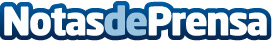 El 11 de mayo se celebra el día contra los incendios domésticos142.260 intervenciones por los bomberos en incendios y 111 víctimas mortales son los datos del estudio de incendios en edificios en EspañaDatos de contacto:María CajalNota de prensa publicada en: https://www.notasdeprensa.es/el-11-de-mayo-se-celebra-el-dia-contra-los Categorias: Seguros Otras Industrias Arquitectura http://www.notasdeprensa.es